T.CPINARBAŞI KAYMAKAMLIĞIFİKRİ ÇELİKER OKULU MÜDÜRLÜĞÜ2019-2023 STRATEJİK PLANI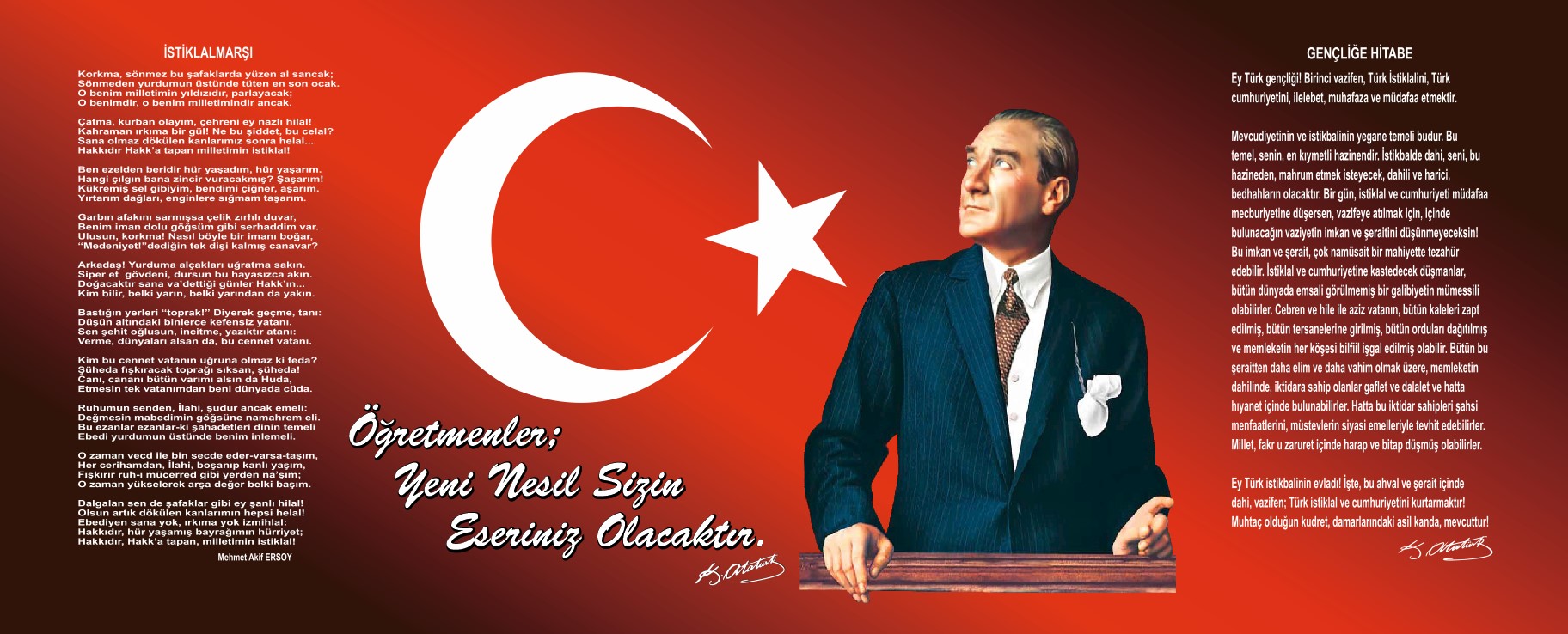 Sunuş21. yüzyıl yönetim modelleri içerisinde kurumların performansları doğrultusunda amaç ve hedeflerini yönetebilmeleri önem kazanmaya başlamıştır. Kurumsal kapasiteye bağlı olarak çalışacak olan idari birimlerin yıl sonunda kendi iş alanında ki performansını ölçmenin en gerçekçi yöntemlerinden biride Kurumsal Stratejik Planlama çalışmalarıdır. Müdürlüğümüz olarak amaç ve hedeflerinin gerçekleşmesi için yapmış olduğu çalışmaları yerinden takip etmekte ve çalışmalar sırasında işbirliğinin daha da artırılmasını önemsemekteyiz. Pınarbaşı İlçe Milli Eğitim Müdürlüğümüzün 2010-2014 Stratejik Planında yer alan amaç ve hedeflerine ulaştığını izleme ve değerlendirme çalışmaları sürecinde mütalaa edilmiş olup bu durum memnuniyet vermektedir.2019-2023 Stratejik Planı 2023 hedeflerine ulaşabilecek şekilde hazırlanmış olup çocuklarımızın hızla gelişen çağa uyum sağlayabilmeleri, bilişsel, duyuşsal ve psikomotor becerilerinin gelişmesi, kendini gerçekleştirebilen üretim odaklı dürüst, girişken, önceliği vatan ve millet olan nesiller yetiştirmek üzere hazırlanmıştır. Eğitim-Öğretim olarak Kayseri ilimizin başarı hedeflerine ulaşmak ilçe bazında akademik başarıyı yükselten aynı zamanda sosyal, sportif ve kültürel faaliyetlerde öncü rolünü üstlenmiş olan okulumuzun aynı çalışma azmi ve kararlılığıyla bu çıtayı daha da yükseltmektir. Strateji Geliştirme Kurulu ve Strateji Geliştirme Ekibinde yer alan öğretmenlerimiz başta olmak üzere okulumuzda görev yapan  bütün öğretmenlere teşekkürlerimi sunarım.Tuncer KARAKAYAOKUL MÜDÜRÜİçindekilerSunuş	3İçindekiler	4BÖLÜM I: GİRİŞ ve PLAN HAZIRLIK SÜRECİ	5BÖLÜM II: DURUM ANALİZİ	6Okulun Kısa Tanıtımı *	6Okulun Mevcut Durumu: Temel İstatistikler	7PAYDAŞ ANALİZİ	12GZFT (Güçlü, Zayıf, Fırsat, Tehdit) Analizi	14Gelişim ve Sorun Alanları	16BÖLÜM III: MİSYON, VİZYON VE TEMEL DEĞERLER	19MİSYONUMUZ *	19VİZYONUMUZ *	19TEMEL DEĞERLERİMİZ *	19BÖLÜM IV: AMAÇ, HEDEF VE EYLEMLER	21TEMA I: EĞİTİM VE ÖĞRETİME ERİŞİM	21TEMA II: EĞİTİM VE ÖĞRETİMDE KALİTENİN ARTIRILMASI	24TEMA III: KURUMSAL KAPASİTE	28V. BÖLÜM: MALİYETLENDİRME	32EKLER:	34BÖLÜM I: GİRİŞ ve PLAN HAZIRLIK SÜRECİ2019-2023 dönemi stratejik plan hazırlanması süreci Üst Kurul ve Stratejik Plan Ekibinin oluşturulması ile başlamıştır. Ekip tarafından oluşturulan çalışma takvimi kapsamında ilk aşamada durum analizi çalışmaları yapılmış ve durum analizi aşamasında paydaşlarımızın plan sürecine aktif katılımını sağlamak üzere paydaş anketi, toplantı ve görüşmeler yapılmıştır. Durum analizinin ardından geleceğe yönelim bölümüne geçilerek okulumuzun amaç, hedef, gösterge ve eylemleri belirlenmiştir. Çalışmaları yürüten ekip ve kurul bilgileri altta verilmiştir.STRATEJİK PLAN ÜST KURULUBÖLÜM II: DURUM ANALİZİDurum analizi bölümünde okulumuzun mevcut durumu ortaya konularak neredeyiz sorusuna yanıt bulunmaya çalışılmıştır. Bu kapsamda okulumuzun kısa tanıtımı, okul künyesi ve temel istatistikleri, paydaş analizi ve görüşleri ile okulumuzun Güçlü Zayıf Fırsat ve Tehditlerinin (GZFT) ele alındığı analize yer verilmiştir.Okulun Kısa Tanıtımı *Okulumuz Hayırsever İş Adamı Sayın Ediz Cem Çeliker Tarafından Yapılan Yardımlarla Babası Adına Yaptırılmıştır.  1998 Mayıs Ayında Sayın Ediz Cem Çeliker’in Sahibi Olduğu Zerrin Gıda San. Ve Tic. A.Ş Un Fabrika´sının Başlattığı Girişimlerle Milli Eğitim Bakanlığı İle Yapılan Görüşmeler Sonucu Okulumuzun İlk Temelleri Atılmış Oldu. İnşaatına 1999 Yılında Başlanan Okulumuz Çok Kısa Bir Süre İçerisinde  İl Milli Eğitim Müdürlüğü´nün Büyük Katkıları İle 15 Derslik Olarak 2000-2001 Eğitim Ve Öğretim Yılında Hizmete BaşlamıştırFikri Çeliker Ortaokulu Müdürlüğü olarak tüm faaliyetlerimizdeki verimliliği artırarak, çevreye duyarlı olma felsefesinden taviz vermeden, insana hizmet etmenin onurunu hissederek, personelimizin her türlü ihtiyacına karşı hassasiyetten ödün vermeden, tüm hizmet alanlarımızın memnuniyetini her zaman ön planda tutarak, mükemmele ulaşabilmek için çalışmaktayız. Tüm çalışmalarımıza paydaşlarımızı ortak ederek sağladığımız kazanımlarımız stratejik planımızın temelini oluşturdu. Teknolojide meydana gelen baş döndürücü gelişme dünyayı küçük bir köy haline getirmiştir. Çoğalan dünya nüfusunda, pastadan pay alabilmek veya var olabilmek için çok planlı ve disiplinli çalışmak bir zorunluluk haline gelmiştir. Fikri Çeliker Ortaokulu olarak öğrencilerimizin başarı seviyeleri, ilgi ve yetenekleri doğrultusunda bir ortaöğretim kurumuna hazırlamak görevimizdir.  Okulun Mevcut Durumu: Temel İstatistiklerOkul KünyesiOkulumuzun temel girdilerine ilişkin bilgiler altta yer alan okul künyesine ilişkin tabloda yer almaktadır.Temel Bilgiler Tablosu- Okul Künyesi Çalışan BilgileriOkulumuzun çalışanlarına ilişkin bilgiler altta yer alan tabloda belirtilmiştir.Çalışan Bilgileri Tablosu*Okulumuz Bina ve Alanları	Okulumuzun binası ile açık ve kapalı alanlarına ilişkin temel bilgiler altta yer almaktadır.Okul Yerleşkesine İlişkin Bilgiler Sınıf ve Öğrenci Bilgileri	Okulumuzda yer alan sınıfların öğrenci sayıları alttaki tabloda verilmiştir.*Sınıf sayısına göre istenildiği kadar satır eklenebilir.Donanım ve Teknolojik KaynaklarımızTeknolojik kaynaklar başta olmak üzere okulumuzda bulunan çalışır durumdaki donanım malzemesine ilişkin bilgiye alttaki tabloda yer verilmiştir.Teknolojik Kaynaklar TablosuGelir ve Gider BilgisiOkulumuzun genel bütçe ödenekleri, okul aile birliği gelirleri ve diğer katkılarda dâhil olmak üzere gelir ve giderlerine ilişkin son iki yıl gerçekleşme bilgileri alttaki tabloda verilmiştir.PAYDAŞ ANALİZİKurumumuzun temel paydaşları öğrenci, veli ve öğretmen olmakla birlikte eğitimin dışsal etkisi nedeniyle okul çevresinde etkileşim içinde olunan geniş bir paydaş kitlesi bulunmaktadır. Paydaşlarımızın görüşleri anket, toplantı, dilek ve istek kutuları, elektronik ortamda iletilen önerilerde dâhil olmak üzere çeşitli yöntemlerle sürekli olarak alınmaktadır.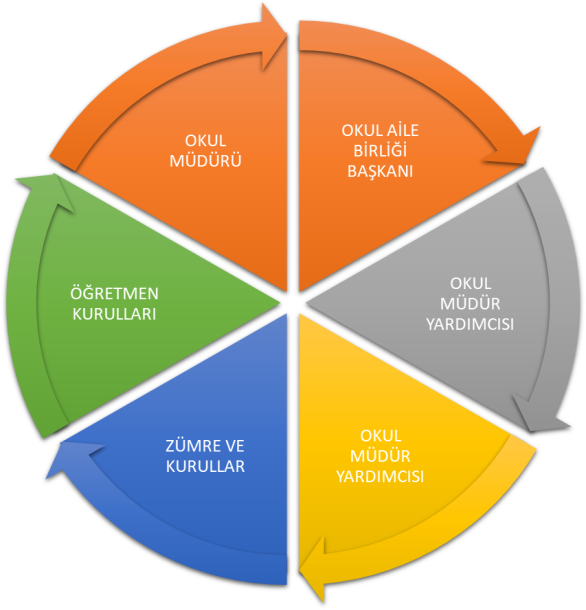 Paydaş anketlerine ilişkin ortaya çıkan temel sonuçlara altta yer verilmiştirOkul Memnuniyet Anketleri, İç ve dış paydaş olmak üzere toplam 350 kişiye uygulanmıştır. 18 soruluk Öğrenci Memnuniyeti Anketi 250 kişiye uygulanmıştır. 28 soruluk Öğretmen Memnuniyet Anketi 20 kişilik öğretmen personelimize uygulanmıştır. Anket sonuçları incelenmiş genel olarak memnuniyet görülmüştür. Bazı anket sorularına verilen cevaplardaki kısmi sorunların bulunup çözüm üretilmesi gerektiği anlaşılmıştır.GZFT (Güçlü, Zayıf, Fırsat, Tehdit) Analizi *Okulumuzun temel istatistiklerinde verilen okul künyesi, çalışan bilgileri, bina bilgileri, teknolojik kaynak bilgileri ve gelir gider bilgileri ile paydaş anketleri sonucunda ortaya çıkan sorun ve gelişime açık alanlar iç ve dış faktör olarak değerlendirilerek GZFT tablosunda belirtilmiştir. Dolayısıyla olguyu belirten istatistikler ile algıyı ölçen anketlerden çıkan sonuçlar tek bir analizde birleştirilmiştir.Kurumun güçlü ve zayıf yönleri donanım, malzeme, çalışan, iş yapma becerisi, kurumsal iletişim gibi çok çeşitli alanlarda kendisinden kaynaklı olan güçlülükleri ve zayıflıkları ifade etmektedir ve ayrımda temel olarak okul müdürü/müdürlüğü kapsamından bakılarak iç faktör ve dış faktör ayrımı yapılmıştır. İçsel Faktörler *Güçlü YönlerZayıf YönlerDışsal Faktörler *FırsatlarTehditler Gelişim ve Sorun AlanlarıGelişim ve sorun alanları analizi ile GZFT analizi sonucunda ortaya çıkan sonuçların planın geleceğe yönelim bölümü ile ilişkilendirilmesi ve buradan hareketle hedef, gösterge ve eylemlerin belirlenmesi sağlanmaktadır. Gelişim ve sorun alanları ayrımında eğitim ve öğretim faaliyetlerine ilişkin üç temel tema olan Eğitime Erişim, Eğitimde Kalite ve kurumsal Kapasite kullanılmıştır. Eğitime erişim, öğrencinin eğitim faaliyetine erişmesi ve tamamlamasına ilişkin süreçleri; Eğitimde kalite, öğrencinin akademik başarısı, sosyal ve bilişsel gelişimi ve istihdamı da dâhil olmak üzere eğitim ve öğretim sürecinin hayata hazırlama evresini; kurumsal kapasite ise kurumsal yapı, kurum kültürü, donanım, bina gibi eğitim ve öğretim sürecine destek mahiyetinde olan kapasiteyi belirtmektedir.Gelişim ve sorun alanlarına ilişkin GZFT analizinden yola çıkılarak saptamalar yapılırken yukarıdaki tabloda yer alan ayrımda belirtilen temel sorun alanlarına dikkat edilmesi gerekmektedir.Gelişim ve Sorun AlanlarımızBÖLÜM III: MİSYON, VİZYON VE TEMEL DEĞERLEROkul Müdürlüğümüzün Misyon, vizyon, temel ilke ve değerlerinin oluşturulması kapsamında öğretmenlerimiz, öğrencilerimiz, velilerimiz, çalışanlarımız ve diğer paydaşlarımızdan alınan görüşler, sonucunda stratejik plan hazırlama ekibi tarafından oluşturulan Misyon, Vizyon, Temel Değerler; Okulumuz üst kurulana sunulmuş ve üst kurul tarafından onaylanmıştır.MİSYONUMUZ *Öğrencilerimizi yenilikçi yaklaşımlar içeren öğretim programlarımız ışığında bir üst kuruma hazırlarken, ana dilinde başarılı, yabancı dilde etkin, farklı kültürlere hoşgörülü, fen ve matematik bilimlerinde geleceğe dönük, sanat ve sporla ilgili, etik değerleri benimsemiş, çevreye duyarlı, yaşam boyu öğrenen, teknolojiye ayak uydurabilen, bilgili becerili ve özgüvene sahip, ülkesine ve tüm insanlığa faydalı, Atatürk İlke ve İnkılaplarına bağlı nesiller yetiştirmektir. Öğrenci, veli ve çalışanlarımızın memnuniyetini sağlamak, kurumumuzun güvenirliğini ve saygınlığını arttırmaktır.VİZYONUMUZ *Eğitimde öncü, örnek niteliklere sahip, yeniliklere açık takım ruhuna önem veren bireyler yetiştirmeyi amaç edinmiş ve tüm paydaşlarıyla dostluk ortamında çalışmayı arzulayan çağdaş, demokratik örnek bir kurum olmak.TEMEL DEĞERLERİMİZ *BÖLÜM IV: AMAÇ, HEDEF VE EYLEMLERAçıklama: Amaç, hedef, gösterge ve eylem kurgusu amaç Sayfa 16-17 da yer alan Gelişim Alanlarına göre yapılacaktır.Altta erişim, kalite ve kapasite amaçlarına ilişkin örnek amaç, hedef ve göstergeler verilmiştir.Erişim başlığında eylemlere ilişkin örneğe yer verilmiştir.TEMA I: EĞİTİM VE ÖĞRETİME ERİŞİMEğitim ve öğretime erişim okullaşma ve okul terki, devam ve devamsızlık, okula uyum ve oryantasyon, özel eğitime ihtiyaç duyan bireylerin eğitime erişimi, yabancı öğrencilerin eğitime erişimi ve hayatboyu öğrenme kapsamında yürütülen faaliyetlerin ele alındığı temadır.Stratejik Amaç 1: Kayıt bölgemizde yer alan çocukların okullaşma oranlarını artıran, öğrencilerin uyum ve devamsızlık sorunlarını gideren etkin bir yönetim yapısı kurulacaktır.  *** Stratejik Hedef 1.1.  Kayıt bölgemizde yer alan çocukların okullaşma oranları artırılacak ve öğrencilerin uyum ve devamsızlık sorunları da giderilecektir. *** Performans Göstergeleri Eylemler*TEMA II: EĞİTİM VE ÖĞRETİMDE KALİTENİN ARTIRILMASIEğitim ve öğretimde kalitenin artırılması başlığı esas olarak eğitim ve öğretim faaliyetinin hayata hazırlama işlevinde yapılacak çalışmaları kapsamaktadır. Bu tema altında akademik başarı, sınav kaygıları, sınıfta kalma, ders başarıları ve kazanımları, disiplin sorunları, öğrencilerin bilimsel, sanatsal, kültürel ve sportif faaliyetleri ile istihdam ve meslek edindirmeye yönelik rehberlik ve diğer mesleki faaliyetler yer almaktadır. Stratejik Amaç 2: Öğrencilerimizin gelişmiş dünyaya uyum sağlayacak şekilde donanımlı bireyler olabilmesi için eğitim ve öğretimde kalite artırılacaktır.Stratejik Hedef 2.1.  Öğrenme kazanımlarını takip eden ve velileri de sürece dâhil eden bir yönetim anlayışı ile öğrencilerimizin akademik başarıları ve sosyal faaliyetlere etkin katılımı artırılacaktır.(Akademik başarı altında: ders başarıları, kazanım takibi, üst öğrenime geçiş başarı ve durumları, karşılaştırmalı sınavlar, sınav kaygıları gibi akademik başarıyı takip eden ve ölçen göstergeler,Sosyal faaliyetlere etkin katılım altında: sanatsal, kültürel, bilimsel ve sportif faaliyetlerin sayısı, katılım oranları, bu faaliyetler için ayrılan alanlar, ders dışı etkinliklere katılım takibi vb  ele alınacaktır.)Performans GöstergeleriEylemler………………Stratejik Hedef 2.2.  Etkin bir rehberlik anlayışıyla, öğrencilerimizi ilgi ve becerileriyle orantılı bir şekilde üst öğrenime veya istihdama hazır hale getiren daha kaliteli bir kurum yapısına geçilecektir. (Üst öğrenime hazır: Mesleki rehberlik faaliyetleri, tercih kılavuzluğu, yetiştirme kursları, sınav kaygısı vb,İstihdama Hazır: Kariyer günleri, staj ve işyeri uygulamaları, ders dışı meslek kursları vb ele alınacaktır.)Performans GöstergeleriEylemler*………………TEMA III: KURUMSAL KAPASİTEStratejik Amaç 3: Eğitim ve öğretim faaliyetlerinin daha nitelikli olarak verilebilmesi için okulumuzun kurumsal kapasitesi güçlendirilecektir. Stratejik Hedef 3.1.  (Kurumsal İletişim, Kurumsal Yönetim, Bina ve Yerleşke, Donanım, Temizlik, Hijyen, İş Güvenliği, Okul Güvenliği, Taşıma ve servis vb konuları ele alınacaktır.)Performans GöstergeleriEylemler………………V. BÖLÜM: MALİYETLENDİRME2019-2023 Stratejik Planı Faaliyet/Proje Maliyetlendirme TablosuVI. BÖLÜM: İZLEME VE DEĞERLENDİRMEOkulumuz Stratejik Planı izleme ve değerlendirme çalışmalarında 5 yıllık Stratejik Planın izlenmesi ve 1 yıllık gelişim planın izlenmesi olarak ikili bir ayrıma gidilecektir. Stratejik planın izlenmesinde 6 aylık dönemlerde izleme yapılacak denetim birimleri, il ve ilçe millî eğitim müdürlüğü ve Bakanlık denetim ve kontrollerine hazır halde tutulacaktır.Yıllık planın uygulanmasında yürütme ekipleri ve eylem sorumlularıyla aylık ilerleme toplantıları yapılacaktır. Toplantıda bir önceki ayda yapılanlar ve bir sonraki ayda yapılacaklar görüşülüp karara bağlanacaktır. EKLER: Öğretmen, öğrenci ve veli anket örnekleri klasör ekinde olup okullarınızda uygulanarak sonuçlarından paydaş analizi bölümü ve sorun alanlarının belirlenmesinde yararlanabilirsiniz.Üst Kurul BilgileriÜst Kurul BilgileriEkip BilgileriEkip BilgileriAdı SoyadıUnvanıAdı SoyadıUnvanıTUNCER KARAKAYAOKUL MÜDÜRÜYAVUZ MURKOYUNLUFEN BİLİMLERİ ÖĞRETMENİNAİM ÖZAYDINMÜDÜR YARDIMCISIGÜLŞAH AKBAŞFEN BİLİMLERİ ÖĞRETMENİHAYRİYE ÜÇÖZREHBER ÖĞRETMENHACER ŞİMŞEKBİLİŞİM TEKNOLOJİLERİ ÖĞRETMENİMUAMMER BÖYÜKBAŞTÜRKÇE ÖĞRETMENİMUHAMMED EMİN ZERİNMATEMATİK ÖĞRETMENİİli: KAYSERİİli: KAYSERİİli: KAYSERİİli: KAYSERİİlçesi: PINARBAŞIİlçesi: PINARBAŞIİlçesi: PINARBAŞIİlçesi: PINARBAŞIAdres: YENİCAMİ MAH. İSMETPAŞA CADDESİ NO 100YENİCAMİ MAH. İSMETPAŞA CADDESİ NO 100YENİCAMİ MAH. İSMETPAŞA CADDESİ NO 100Coğrafi Konum (link)*:Coğrafi Konum (link)*:http://fikriceliker.meb.k12.tr/tema/iletisim.phphttp://fikriceliker.meb.k12.tr/tema/iletisim.phpTelefon Numarası: 035251233500352512335003525123350Faks Numarası:Faks Numarası:YOKYOKe- Posta Adresi:701480@MEB.K12.TR701480@MEB.K12.TR701480@MEB.K12.TRWeb sayfası adresi:Web sayfası adresi:http://fikriceliker.meb.k12.tr/http://fikriceliker.meb.k12.tr/Kurum Kodu:701480701480701480Öğretim Şekli:Öğretim Şekli:TAM GÜNTAM GÜNOkulun Hizmete Giriş Tarihi : 2000-2001 EĞİTİM ÖĞRETİM YILIOkulun Hizmete Giriş Tarihi : 2000-2001 EĞİTİM ÖĞRETİM YILIOkulun Hizmete Giriş Tarihi : 2000-2001 EĞİTİM ÖĞRETİM YILIOkulun Hizmete Giriş Tarihi : 2000-2001 EĞİTİM ÖĞRETİM YILIToplam Çalışan Sayısı *Toplam Çalışan Sayısı *2626Öğrenci Sayısı:Kız144144Öğretmen SayısıKadın1111Öğrenci Sayısı:Erkek133133Öğretmen SayısıErkek1111Öğrenci Sayısı:Toplam277277Öğretmen SayısıToplam2222Derslik Başına Düşen Öğrenci SayısıDerslik Başına Düşen Öğrenci SayısıDerslik Başına Düşen Öğrenci Sayısı:21Şube Başına Düşen Öğrenci SayısıŞube Başına Düşen Öğrenci SayısıŞube Başına Düşen Öğrenci Sayısı:21Öğretmen Başına Düşen Öğrenci SayısıÖğretmen Başına Düşen Öğrenci SayısıÖğretmen Başına Düşen Öğrenci Sayısı:13Şube Başına 30’dan Fazla Öğrencisi Olan Şube SayısıŞube Başına 30’dan Fazla Öğrencisi Olan Şube SayısıŞube Başına 30’dan Fazla Öğrencisi Olan Şube Sayısı:0Öğrenci Başına Düşen Toplam Gider Miktarı*Öğrenci Başına Düşen Toplam Gider Miktarı*Öğrenci Başına Düşen Toplam Gider Miktarı*40Öğretmenlerin Kurumdaki Ortalama Görev SüresiÖğretmenlerin Kurumdaki Ortalama Görev SüresiÖğretmenlerin Kurumdaki Ortalama Görev Süresi4 yılUnvan*ErkekKadınToplamOkul Müdürü ve Müdür Yardımcısı202Sınıf Öğretmeni000Branş Öğretmeni91019Rehber Öğretmen011İdari Personel000Yardımcı Personel134Güvenlik Personeli000Toplam Çalışan Sayıları121426Okul Bölümleri *Okul Bölümleri *Özel AlanlarVarYokOkul Kat Sayısı: B+Z+2 KATÇok Amaçlı SalonXDerslik Sayısı 17Çok Amaçlı SahaXDerslik Alanları (m2) 35KütüphaneXKullanılan Derslik Sayısı 13Fen LaboratuvarıXŞube Sayısı 13Bilgisayar LaboratuvarıXİdari Odaların Alanı (m2)40İş AtölyesiXÖğretmenler Odası (m2)72Beceri AtölyesiXOkul Oturum Alanı (m2)664PansiyonXOkul Bahçesi (Açık Alan)(m2)3385Okul Kapalı Alan (m2)2656Sanatsal, bilimsel ve sportif amaçlı toplam alan (m2)Kantin (m2)YOKTuvalet Sayısı24Diğer (………….)SINIFIKızErkekToplamSINIFIKızErkekToplam5/A910197/B1112235/B1013237/C149235/C710177/D158236/A128208/A912216/B139228/B1010206/C1111228/C813217/A15823Akıllı Tahta Sayısı19TV Sayısı1Masaüstü Bilgisayar Sayısı3Yazıcı Sayısı1Taşınabilir Bilgisayar Sayısı2Fotokopi Makinası Sayısı2Projeksiyon Sayısı2İnternet Bağlantı HızıFİBER İNTERNETYıllarGelir MiktarıGider Miktarı201615.634,33201710.945,0013.867,00ÖğrencilerSınıf mevcutlarının ideal olması, Öğrenmeye istekli öğrenci profiliÇalışanlarBranş öğretmenlerimizin tam olması, Eğitim kadromuzun genç ve dinamik olması, Öğretmenler arası iletişimin güçlü oluşu.VelilerDuyarlı veli sayısının artmasıBina ve YerleşkeBahçenin geniş olması, binanın yeterli olmasıDonanımTeknolojik alt yapının iyi olmasıBütçeOkul aile birliğinin yeterli bağışı toplamasıYönetim Süreçleriİdari yapının demokratik işlemesiİletişim Süreçleriİletişimin kolay olmasıvbÖğrencilerHazır bulunuşluğu düşük öğrencilerimizin bulunmasıÇalışanlarÇalışanların bir kısmının il merkezinden gidiş geliş yapmasıVelilerVelilerimizin eğitime istenen önemi vermemesi, her şeyi devletten bekleyen bir kısım velinin olmasıBina ve YerleşkeSpor salonu, resim ve müzik atölyelerinin bulunmaması.DonanımOkul araç gereçlerindeki bazı eksikliklerBütçeOkul bütçesinin ihtiyaçlara tam olarak yetmemesiYönetim SüreçleriYönetmeliklerin yetersiz kalmasından kaynaklı sıkıntılarİletişim Süreçleriİletişim kanallarının zaman zaman tıkanmasıvbPolitikİlçe belediyesinin duyarlılığıEkonomikVelilerin okul-aile birliklerine katkılarıSosyolojikGenç bir nüfusa sahip olunmasıTeknolojikBütün okul ve kurumlarımızda gelişen teknolojinin tanınmaya ve kullanılmaya başlaması, bu konudaki yoğun talepMevzuat-YasalDeğişen ve gelişen yönetmeliklerin işleri kolaylaştırmasıEkolojikYaşanılan yerde çeşitli tarım ürünleri yetişebilmesiPolitikPolitikanın çalışma şartlarını olumsuz etkilemesiEkonomikNüfusun azalmasından dolayı ilçeye ayrılan ödeneğin azalmasıSosyolojikİlçeden dışarıya olan göçün durdurulamaması, Parçalanmış aile yapıları, Yeterli sosyal, kültürel ve spor tesislerinin olmayışı,TeknolojikTeknolojinin bağımlılık yapması, İnternet kafelerin bulunmasıMevzuat-YasalYasa ve yönetmeliklerin hareket kabiliyetini sınırlandırmasıEkolojikEğitime ErişimEğitimde KaliteKurumsal KapasiteOkullaşma OranıAkademik BaşarıKurumsal İletişimOkula Devam/ DevamsızlıkSosyal, Kültürel ve Fiziksel GelişimKurumsal YönetimOkula Uyum, OryantasyonSınıf TekrarıBina ve YerleşkeÖzel Eğitime İhtiyaç Duyan Bireylerİstihdam Edilebilirlik ve YönlendirmeDonanımYabancı ÖğrencilerÖğretim YöntemleriTemizlik, HijyenHayatboyu ÖğrenmeDers araç gereçleriİş Güvenliği, Okul GüvenliğiTaşıma ve servis 1.TEMA: EĞİTİM VE ÖĞRETİME ERİŞİM 1.TEMA: EĞİTİM VE ÖĞRETİME ERİŞİM1Okula devam/devamsızlık konusunda devamsız olan öğrencilerin velileriyle iletişime geçilememesi2Okula yeni gelen öğrencilerde ve yeni oluşturulan sınıflarda uyumun zaman alması3Yabancı öğrencilerin dil probleminden dolayı uyumunda yaşanan sorunlar4Kaynaştırma eğitiminde olan öğrencilerdeki gelişimin yavaş olması56789102.TEMA: EĞİTİM VE ÖĞRETİMDE KALİTE2.TEMA: EĞİTİM VE ÖĞRETİMDE KALİTE1Eğitimde başarının sınav odaklı olmasından kaynaklı problemler2Sosyal ve kültürel açıdan okulun ve ilçenin imkânlarının yetersiz olması3Sınıf tekrarı yapan öğrencilerin tamamının okula devam etmeyen öğrencilerden oluşması4İlçe nüfusunun azalmasından dolayı istihdamın azalması5Ders araç gereçlerindeki eksikliklerin öğretimin kalitesini olumsuz etkilemesi6789103.TEMA: KURUMSAL KAPASİTE3.TEMA: KURUMSAL KAPASİTE1Kurumsal iletişimin iyi olması2Kurumsal olarak yönetimin öğretmen ve öğrencilerin iyi bir ortamda eğitim görmesi için mücadele etmesi3Binada sınıfların yeterli olması bunun yanında spor, toplantı salonlarının olmaması.4Okullarda akıllı tahtaların olması ile birlikte bilişim sınıfındaki bilgisayarların yetersiz olması5Okulun imkânları çerçevesinde temizlik ve hijyene azami dikkat edilmesi6Okulun imkanları çerçevesinde iş güvenliği konusunda önlemlerin alınması buna karşın ödenek yetersizliği7Okul güvenliği konusunda emniyet teşkilatının yetersiz kalması. Okul güvenlik elemanının olmaması.89101İnsan Hakları ve Demokrasinin Evrensel Değerleri2 Çevreye ve Canlıların Yaşam Hakkına Duyarlılık 3 Analitik ve Bilimsel Bakış 4 Girişimcilik, Yaratıcılık, Yenilikçilik 5 Sanatsal Duyarlılık ve Sanat Becerisi 6 Meslek Etiği ve Ahlak 7 Saygınlık 8 Tarafsızlık, Güvenilirlik ve Adalet 9 Katılımcılık 10 Şeffaflık ve Hesap Verebilirlik NoPERFORMANSGÖSTERGESİMevcutMevcutHEDEFHEDEFHEDEFHEDEFHEDEFHEDEFNoPERFORMANSGÖSTERGESİ2018201920192020202120222023PG.1.1.aKayıt bölgesindeki öğrencilerden okula kayıt yaptıranların oranı (%)100100100100100100100PG.1.1.bİlkokul birinci sınıf öğrencilerinden en az bir yıl okul öncesi eğitim almış olanların oranı (%)(ilkokul)50555560656565PG.1.1.c.Okula yeni başlayan öğrencilerden oryantasyon eğitimine katılanların oranı (%)100100100100100100100PG.1.1.d.Bir eğitim ve öğretim döneminde 20 gün ve üzeri devamsızlık yapan öğrenci oranı (%)9PG.1.1.e.Bir eğitim ve öğretim döneminde 20 gün ve üzeri devamsızlık yapan yabancı öğrenci oranı (%)3PG.1.1.f.Okulun özel eğitime ihtiyaç duyan bireylerin kullanımına uygunluğu (0-1)0PG.1.1.g.Hayatboyu öğrenme kapsamında açılan kurslara devam oranı (%) (halk eğitim)PG.1.1.h.Hayatboyu öğrenme kapsamında açılan kurslara katılan kişi sayısı (sayı) (halkeğitim)NoEylem İfadesiEylem SorumlusuEylem Tarihi1.1.1.Kayıt bölgesinde yer alan öğrencilerin tespiti çalışması yapılacaktır.Okul Stratejik Plan Ekibi01 Eylül-20 Eylül1.1.2Devamsızlık yapan öğrencilerin tespiti ve erken uyarı sistemi için çalışmalar yapılacaktır.Xxx Müdür Yardımcısı 01 Eylül-20 Eylül1.1.3Devamsızlık yapan öğrencilerin velileri ile özel aylık  toplantı ve görüşmeler yapılacaktır.Rehberlik ServisiHer ayın son haftası1.1.4Okulun özel eğitime ihtiyaç duyan bireylerin kullanımının kolaylaşıtırılması için rampa ve asansör eksiklikleri tamamlanacaktır.Xxx Müdür YardımcısıMayıs 20191.1.5….1.1.61.1.71.1.81.1.91.1.10NoPERFORMANSGÖSTERGESİMevcutMevcutHEDEFHEDEFHEDEFHEDEFHEDEFHEDEFNoPERFORMANSGÖSTERGESİ2018201920192020202120222023PG.1.1.aKayıt bölgesindeki öğrencilerden okula kayıt yaptıranların oranı (%)100PG.1.1.bİlkokul birinci sınıf öğrencilerinden en az bir yıl okul öncesi eğitim almış olanların oranı (%)(ilkokul)50PG.1.1.c.Okula yeni başlayan öğrencilerden oryantasyon eğitimine katılanların oranı (%)100NoEylem İfadesiEylem SorumlusuEylem Tarihi1.1.1.Kayıt bölgesinde yer alan öğrencilerin tespiti çalışması yapılacaktır.Okul Stratejik Plan Ekibi01 Eylül-20 Eylül1.1.2Devamsızlık yapan öğrencilerin tespiti ve erken uyarı sistemi için çalışmalar yapılacaktır.Xxx Müdür Yardımcısı 01 Eylül-20 Eylül1.1.3Devamsızlık yapan öğrencilerin velileri ile özel aylık  toplantı ve görüşmeler yapılacaktır.Rehberlik ServisiHer ayın son haftası1.1.4Okulun özel eğitime ihtiyaç duyan bireylerin kullanımının kolaylaşıtırılması için rampa ve asansör eksiklikleri tamamlanacaktır.Xxx Müdür YardımcısıMayıs 20191.1.5NoPERFORMANSGÖSTERGESİMevcutMevcutHEDEFHEDEFHEDEFHEDEFHEDEFHEDEFNoPERFORMANSGÖSTERGESİ2018201920192020202120222023PG.1.1.aBir üst öğrenim  kurumlarından okulumuza yapılan ziyaretlerde bilgilendirilen öğrenci oranı(%)100100100100100100100PG.1.1.bBir üst öğrenim kurumlarına yapılan okul ziyaretlerine katılan öğrenci oranı100100100100100100100PG.1.1.c.Tercih danışmanlığı kapsamında rehberlik edilen öğrenci oranı100100100100100100100PG.1.1.d.Okulumuzda/Kurumumuzca Ulusal-uluslararası  olarak Yapılan proje sayısı (Tübitak-Erasmus-AB veya bakanlık düzeyinde projeler)PG.1.1.e.Okulumuzda/Kurumumuzda  Mesleki rehberlik faaliyetleri konususunda100100100100100100100PG.1.1.f.Okulumuzda Bir eğitim-öğretim yılında müdürlüğümüzce düzenlenen toplantı ve etkinlikleri  katılan veli oranı (%)50555560707580PG.1.1.g.Okulumuzda Yetiştirme kurslarını dönem sonu itibari ile tamamlayan  öğrenci oranı (%)100100100100100100100NoEylem İfadesiEylem SorumlusuEylem Tarihi1.1.1.1.1.21.1.31.1.41.1.5NoPERFORMANSGÖSTERGESİMevcutMevcutHEDEFHEDEFHEDEFHEDEFHEDEFHEDEFNoPERFORMANSGÖSTERGESİ2018201920192020202120222023PG.3.1.a5.sınıflar şube sayısı 6.sınıflar şube sayısı7.sınıflar şube sayısı8.sınıflar şube sayısı3+3+4+33+3+3+33+3+3+33+3+3+33+3+3+33+3+3+33+3+3+3PG.3.2.bOkulda bulunan öğretmen sayısı 22222222222222PG.3.3.c.Lab malz.bulunma oranı Yüzde 40Yüzde 40Yüzde 40Yüzde 40Yüzde 40Yüzde 40Yüzde 40Kütüphaneyi  kullanan öğrenci oranıYüzde 40Yüzde 45Yüzde 45Yüzde 50Yüzde 55Yüzde 55Yüzde 60NoEylem İfadesiEylem SorumlusuEylem Tarihi1.1.1.Okulda daha temiz (hijyenik) bir ortamın oluşturulması için temizlik görevlilerinin çalışmalarının yakından takip edilebilmesi için temizlik müdürü tayin edilecekİlgiliOkul müdür yardımcısı 1.1.2Sınıf mevcutları ile ilgili hedefler doğrultusunda oluşacak fiziki mekân ihtiyacının karşılanması ile ilgili çalışmalar yapılacaktır.Okul müdürü1.1.3Okul güvenliğinden sorumlu güvenlik görevlisi için okul müdürlüğü ve milli eğitim müdürlüğüne başvuruda bulunulacakOkul müdürlüğü1.1.4Kütüphanenin zenginleştirilebilmesi için hayırseverler veil ilçe  milli eğitim müdürlükleri ile iletişime geçilecekOkul aile birliği yönetimşHayırseverler veliler1.1.5Okulda bulunan merdivenlerin çocuklar için daha güvenli hala getirmek amacıyla basamaklara bantlama ve file kullanılacak Okul müdürü1.1.61.1.71.1.81.1.91.1.10Kaynak Tablosu20192020202120222023ToplamKaynak Tablosu20192020202120222023ToplamGenel Bütçe2000200020002000200010000Valilikler ve Belediyelerin Katkısı2000200020002000200010000Diğer (Okul Aile Birlikleri)110001200013000140001500065000TOPLAM150001600017000180001900085000